§423-A.  Interim financial reporting requirements1.  Quarterly statement.  No later than the 15th day of the 2nd month following the close of any calendar quarter, except the 4th quarter, an authorized insurer that is subject to the requirements of section 423 shall file a quarterly statement of financial condition with the superintendent.[PL 2017, c. 169, Pt. A, §4 (AMD).]2.  Form and content.  The quarterly statement must be in the form prescribed by the National Association of Insurance Commissioners and must be prepared in accordance with the association's quarterly statement instructions.[PL 2017, c. 169, Pt. A, §4 (AMD).]3.  Verification.  The report must be verified by the oath of the insurer's president or vice-president, and the secretary or actuary as applicable, or in the absence of the foregoing, by 2 other principal officers; or if a reciprocal insurer, by the oath of the attorney-in-fact or its like officers if a corporation.[PL 2017, c. 169, Pt. A, §4 (AMD).]4.  Supplemental reporting.  Upon the superintendent's request, the insurer shall file periodic reports of financial condition on a monthly basis, or at other intervals prescribed by the superintendent, in such form and containing such information as the superintendent prescribes.[PL 2017, c. 169, Pt. A, §4 (NEW).]SECTION HISTORYPL 1985, c. 330, §6 (NEW). PL 2017, c. 169, Pt. A, §4 (AMD). The State of Maine claims a copyright in its codified statutes. If you intend to republish this material, we require that you include the following disclaimer in your publication:All copyrights and other rights to statutory text are reserved by the State of Maine. The text included in this publication reflects changes made through the First Regular and First Special Session of the 131st Maine Legislature and is current through November 1. 2023
                    . The text is subject to change without notice. It is a version that has not been officially certified by the Secretary of State. Refer to the Maine Revised Statutes Annotated and supplements for certified text.
                The Office of the Revisor of Statutes also requests that you send us one copy of any statutory publication you may produce. Our goal is not to restrict publishing activity, but to keep track of who is publishing what, to identify any needless duplication and to preserve the State's copyright rights.PLEASE NOTE: The Revisor's Office cannot perform research for or provide legal advice or interpretation of Maine law to the public. If you need legal assistance, please contact a qualified attorney.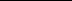 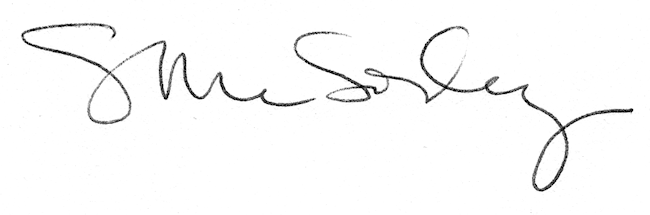 